INDICAÇÃO N.º 2078/2019Senhora Presidente,O vereador José Osvaldo Cavalcante Beloni (KIKO BELONI), requer nos termos regimentais, após aprovação em Plenário, que seja encaminhada ao Excelentíssimo Senhor Prefeito Municipal, o seguinte pedido:Determinar ao departamento competente que tome as providências que se fizerem necessárias para que seja realizado o corte do mato e a limpeza do(s) terreno(s) situado(s) na esquina das ruas Vitaliano Pelegatti e Doutor Alfredo Zacharias, no bairro Ponte Alta.Em caso de o(s) mencionado(s) terreno(s) não pertencer(em) ao Município, requer a notificação de seu(s) proprietário(s) para que efetue(m) o corte do mato e a limpeza do(s) imóvel(is).Justificativa:Esse vereador faz a presente indicação em atenção à altura e à densidade da vegetação que recobre o terreno, favorecendo o descarte irregular de lixo e entulho e a procriação de animais peçonhentos e roedores.Salienta-se, ainda, que no local há um curso de água que, quando entope por conta da densidade da vegetação, inunda a Rua Vitaliano Pelegatti e invade comércios e residências situadas nas proximidades, trazendo diversos prejuízos materiais.Por fim, os moradores da proximidade já formalizaram queixa junto ao Poder Executivo, conforme protocolo 3697/2019.Valinhos, 24 de junho de 2019.KIKO BELONIVereador – PSB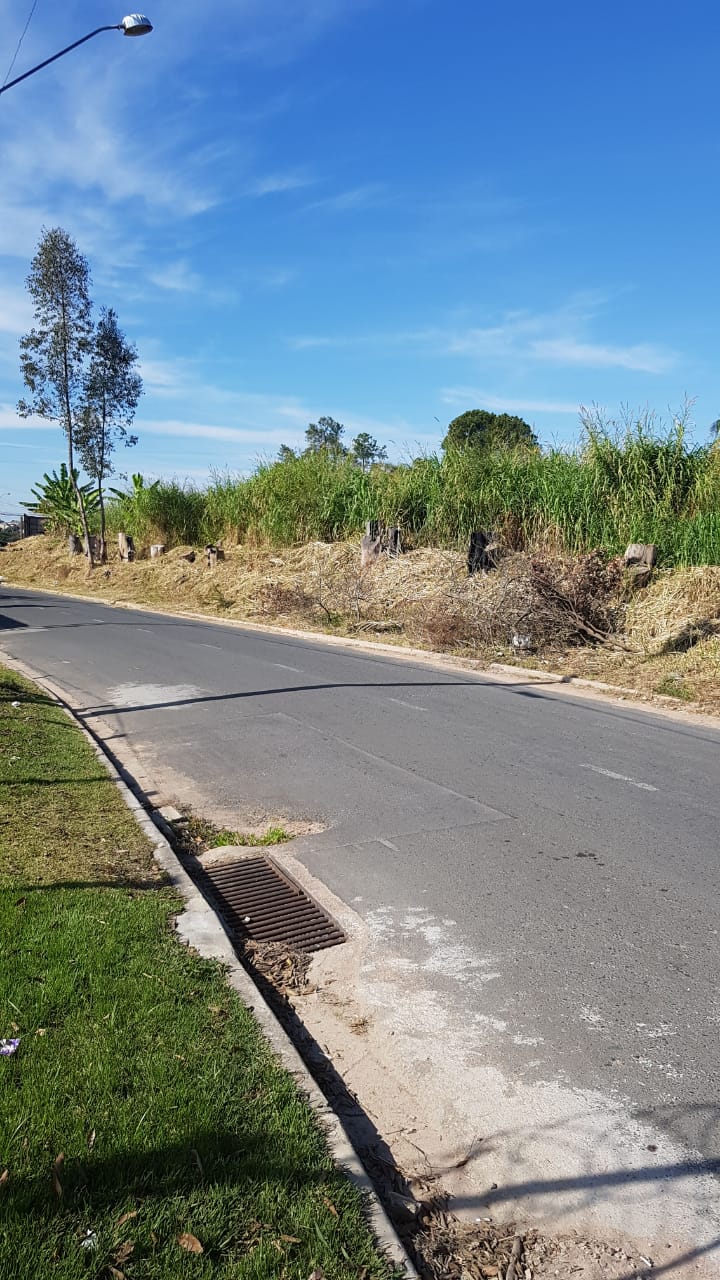 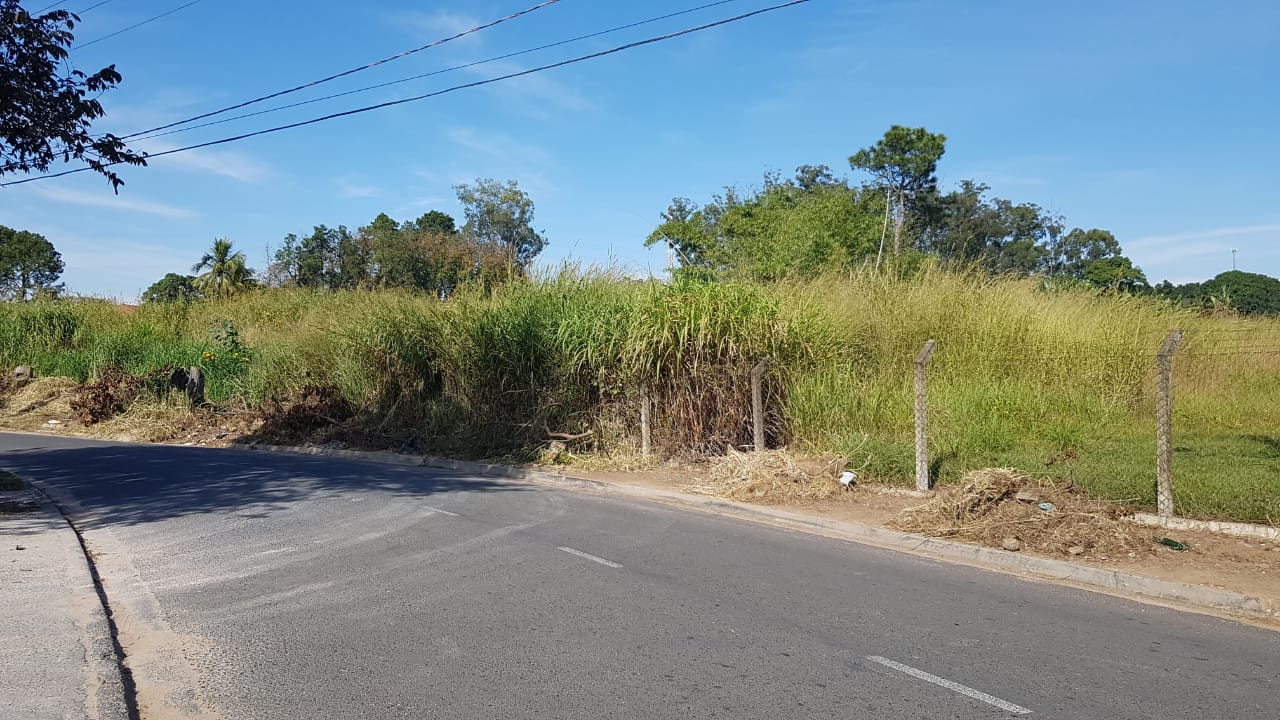 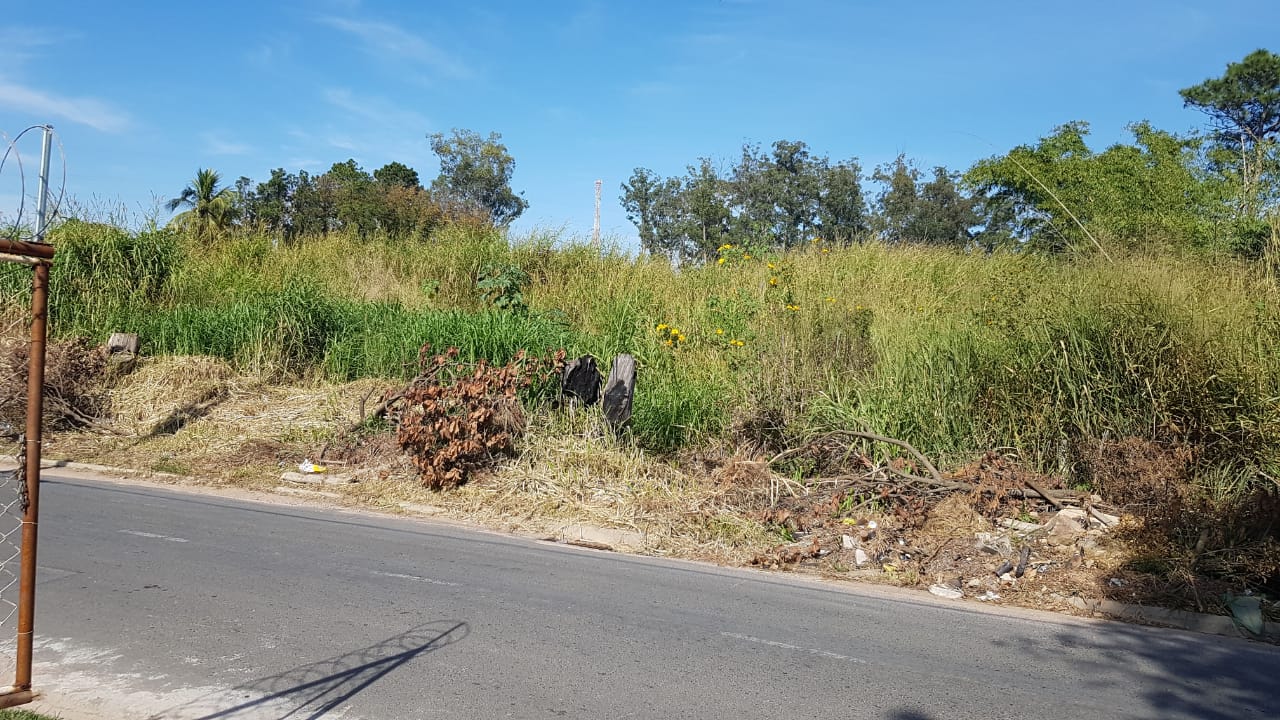 